Publicado en Madrid el 15/07/2024 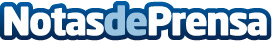 Encuesta EQS sobre Whistleblowing en 2024: Cada vez más empresas cuentan con un canal de denuncias digitalEn este estudio se ha encuestado a más de 700 responsables de cumplimiento normativo de toda EuropaDatos de contacto:María OrtegaEQS+34 919 54 62 67Nota de prensa publicada en: https://www.notasdeprensa.es/encuesta-eqs-sobre-whistleblowing-en-2024-cada Categorias: Nacional Derecho Finanzas Madrid Recursos humanos http://www.notasdeprensa.es